Priorities for the WeekWeekly Calendar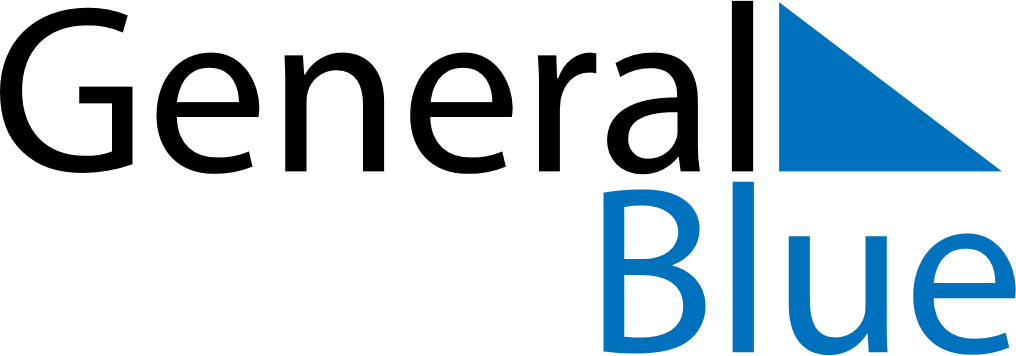 January 8, 2024 - January 14, 2024Weekly CalendarJanuary 8, 2024 - January 14, 2024Weekly CalendarJanuary 8, 2024 - January 14, 2024Weekly CalendarJanuary 8, 2024 - January 14, 2024Weekly CalendarJanuary 8, 2024 - January 14, 2024Weekly CalendarJanuary 8, 2024 - January 14, 2024Weekly CalendarJanuary 8, 2024 - January 14, 2024Weekly CalendarJanuary 8, 2024 - January 14, 2024MONJan 08TUEJan 09WEDJan 10THUJan 11FRIJan 12SATJan 13SUNJan 146 AM7 AM8 AM9 AM10 AM11 AM12 PM1 PM2 PM3 PM4 PM5 PM6 PM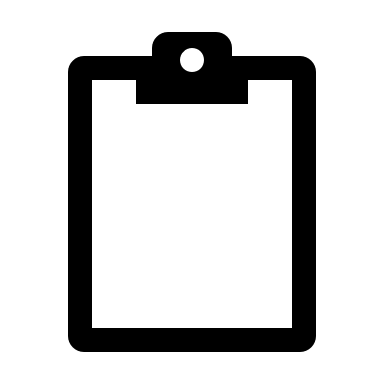 